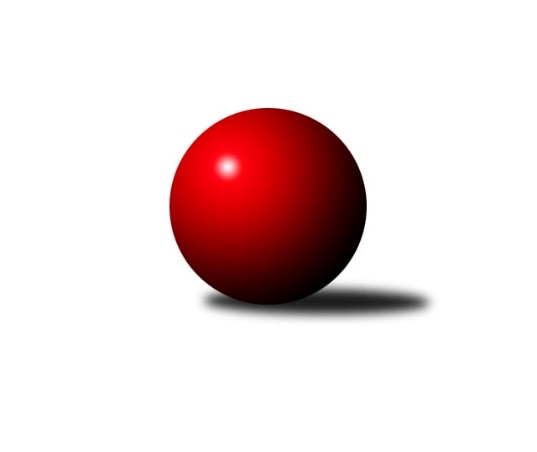 Č.14Ročník 2022/2023	11.2.2023Nejlepšího výkonu v tomto kole: 3495 dosáhlo družstvo: TJ Dynamo Liberec3. KLM B 2022/2023Výsledky 14. kolaSouhrnný přehled výsledků:KK Konstruktiva Praha 	- TJ Sokol Benešov 	6:2	3414:3356	13.5:10.5	11.2.KK Vysoké Mýto 	- SK Žižkov Praha	3:5	3191:3265	10.0:14.0	11.2.TJ Dynamo Liberec	- TJ Tesla Pardubice 	7:1	3495:3352	15.0:9.0	11.2.KK Kolín	- KK Jiří Poděbrady	3:5	3316:3373	9.5:14.5	11.2.TJ Kuželky Česká Lípa 	- SKK Vrchlabí SPVR	6:2	3379:3257	14.0:10.0	11.2.KK Slavoj Praha B	- SKK Hořice B	5:3	3357:3173	15.0:9.0	11.2.Tabulka družstev:	1.	KK Konstruktiva Praha	14	11	1	2	79.5 : 32.5 	206.5 : 129.5 	 3300	23	2.	TJ Dynamo Liberec	14	9	2	3	67.5 : 44.5 	174.5 : 161.5 	 3266	20	3.	SKK Hořice B	14	8	2	4	64.0 : 48.0 	173.0 : 163.0 	 3275	18	4.	TJ Kuželky Česká Lípa	14	8	1	5	65.5 : 46.5 	177.0 : 159.0 	 3296	17	5.	TJ Sokol Benešov	14	8	1	5	59.0 : 53.0 	174.0 : 162.0 	 3284	17	6.	KK Kolín	14	7	0	7	59.5 : 52.5 	174.0 : 162.0 	 3270	14	7.	KK Slavoj Praha B	14	6	1	7	49.0 : 63.0 	148.0 : 188.0 	 3209	13	8.	TJ Tesla Pardubice	14	6	1	7	49.0 : 63.0 	147.0 : 189.0 	 3263	13	9.	SKK Vrchlabí SPVR	14	5	0	9	49.0 : 63.0 	157.0 : 179.0 	 3186	10	10.	SK Žižkov Praha	14	5	0	9	47.5 : 64.5 	167.5 : 168.5 	 3217	10	11.	KK Vysoké Mýto	14	3	1	10	46.5 : 65.5 	166.0 : 170.0 	 3195	7	12.	KK Jiří Poděbrady	14	2	2	10	36.0 : 76.0 	151.5 : 184.5 	 3221	6Podrobné výsledky kola:	 KK Konstruktiva Praha 	3414	6:2	3356	TJ Sokol Benešov 	Jakub Wrzecionko	153 	 135 	 134 	123	545 	 1.5:2.5 	 581 	 153	151 	 119	158	Ivan Januš	Jaroslav Pleticha st.	127 	 148 	 149 	148	572 	 2:2 	 575 	 139	155 	 136	145	Jaroslav Franěk	Pavel Kohlíček	142 	 145 	 153 	128	568 	 2:2 	 559 	 125	140 	 161	133	Miroslav Drábek	Petr Tepličanec	145 	 151 	 130 	147	573 	 2:2 	 555 	 144	118 	 143	150	Michal Vyskočil	Tibor Machala	150 	 100 	 152 	162	564 	 3:1 	 544 	 148	139 	 133	124	Lukáš Kočí	Zdeněk Zahrádka	139 	 150 	 157 	146	592 	 3:1 	 542 	 117	123 	 151	151	Miroslav Šostýrozhodčí: Pavel KasalNejlepší výkon utkání: 592 - Zdeněk Zahrádka	 KK Vysoké Mýto 	3191	3:5	3265	SK Žižkov Praha	Václav Perchlík st. *1	118 	 119 	 126 	105	468 	 0:4 	 599 	 143	152 	 152	152	Martin Beran	Petr Bartoš	155 	 141 	 115 	114	525 	 2:2 	 538 	 128	132 	 133	145	Luboš Kocmich	Daniel Stráník	136 	 130 	 140 	127	533 	 1:3 	 550 	 136	139 	 140	135	Jiří Zetek	Tomáš Kyndl	142 	 154 	 152 	133	581 	 3:1 	 525 	 143	115 	 143	124	Petr Veverka	Tomáš Brzlínek	136 	 143 	 126 	129	534 	 2:2 	 512 	 140	126 	 114	132	Stanislav Schuh	Jaroslav Stráník	135 	 126 	 158 	131	550 	 2:2 	 541 	 131	130 	 143	137	Lukáš Vacekrozhodčí: Petr Skutilstřídání: *1 od 61. hodu Leoš BartheldiNejlepší výkon utkání: 599 - Martin Beran	 TJ Dynamo Liberec	3495	7:1	3352	TJ Tesla Pardubice 	Ladislav Wajsar st.	155 	 142 	 153 	131	581 	 3:1 	 553 	 129	135 	 128	161	Milan Vaněk	Josef Zejda ml.	156 	 151 	 152 	148	607 	 4:0 	 545 	 146	142 	 130	127	Tomáš Sukdolák	Roman Žežulka	148 	 146 	 145 	133	572 	 2:2 	 540 	 132	122 	 147	139	Vít Veselý	Miloš Holý	147 	 131 	 133 	135	546 	 0:4 	 601 	 160	145 	 134	162	Jiří Kmoníček	Vojtěch Pecina	133 	 163 	 114 	138	548 	 2:2 	 523 	 136	138 	 137	112	Martin Hubáček	František Obruča	161 	 161 	 153 	166	641 	 4:0 	 590 	 151	149 	 135	155	Michal Talackorozhodčí: Ladislav HetclNejlepší výkon utkání: 641 - František Obruča	 KK Kolín	3316	3:5	3373	KK Jiří Poděbrady	Dalibor Mierva	115 	 134 	 129 	120	498 	 0:4 	 577 	 130	150 	 148	149	Václav Kňap	Jiří Němec	138 	 152 	 130 	129	549 	 2:2 	 531 	 143	126 	 122	140	Jiří Šafránek	Miroslav Šnejdar st.	138 	 142 	 154 	156	590 	 3:1 	 573 	 130	139 	 166	138	Petr Tomáš	Vojtěch Zelenka	138 	 137 	 148 	135	558 	 1:3 	 574 	 143	165 	 124	142	Jaroslav Kazda	Lukáš Holosko	129 	 145 	 142 	145	561 	 1:3 	 580 	 137	148 	 151	144	Jiří Tichý	Jan Pelák	129 	 150 	 133 	148	560 	 2.5:1.5 	 538 	 129	143 	 140	126	Lukáš Poláčekrozhodčí: Vedoucí družstevNejlepší výkon utkání: 590 - Miroslav Šnejdar st.	 TJ Kuželky Česká Lípa 	3379	6:2	3257	SKK Vrchlabí SPVR	Vladimír Ludvík	138 	 148 	 162 	142	590 	 3:1 	 555 	 149	145 	 126	135	Adam Svatý	Marek Kyzivát	131 	 131 	 130 	150	542 	 2:2 	 532 	 125	153 	 143	111	Lukáš Trýzna	Martin Ducke	134 	 135 	 141 	166	576 	 1:3 	 570 	 145	152 	 142	131	Martin Maršík	Josef Rubanický	134 	 152 	 119 	147	552 	 2:2 	 579 	 152	147 	 139	141	Vladimír Žiško	Martin Najman	155 	 130 	 116 	127	528 	 3:1 	 478 	 121	115 	 114	128	Jan Stejskal	Jiří Klíma st.	123 	 165 	 161 	142	591 	 3:1 	 543 	 167	144 	 121	111	Roman Sýsrozhodčí: Daniela ŽďárkováNejlepší výkon utkání: 591 - Jiří Klíma st.	 KK Slavoj Praha B	3357	5:3	3173	SKK Hořice B	Lukáš Janko	133 	 143 	 147 	159	582 	 3.5:0.5 	 545 	 126	131 	 147	141	Martin Bartoníček	Čeněk Zachař *1	118 	 116 	 150 	132	516 	 2:2 	 536 	 148	135 	 125	128	Martin Zvoníček	Jindřich Valo	126 	 134 	 140 	139	539 	 1:3 	 544 	 133	146 	 141	124	Miroslav Nálevka	Karel Balliš	130 	 131 	 120 	120	501 	 0.5:3.5 	 529 	 134	151 	 120	124	Jiří Baier	David Kuděj	149 	 161 	 145 	159	614 	 4:0 	 497 	 111	117 	 129	140	Ondřej Duchoň	František Rusín	165 	 154 	 143 	143	605 	 4:0 	 522 	 144	112 	 137	129	Radek Košťálrozhodčí: Michal Truksastřídání: *1 od 61. hodu Aleš KrálNejlepší výkon utkání: 614 - David KudějPořadí jednotlivců:	jméno hráče	družstvo	celkem	plné	dorážka	chyby	poměr kuž.	Maximum	1.	David Kuděj 	KK Slavoj Praha B	576.48	383.0	193.4	3.9	7/7	(649)	2.	Martin Švorba 	KK Kolín	573.35	378.6	194.7	2.8	8/8	(615)	3.	Zdeněk Zahrádka 	KK Konstruktiva Praha 	573.30	363.6	209.7	1.9	6/8	(592)	4.	Jiří Klíma  st.	TJ Kuželky Česká Lípa 	570.38	370.7	199.7	3.5	8/8	(609)	5.	Jiří Kmoníček 	TJ Tesla Pardubice 	569.06	376.9	192.1	4.6	6/7	(623)	6.	Petr Tepličanec 	KK Konstruktiva Praha 	568.00	374.2	193.8	2.1	6/8	(594)	7.	František Obruča 	TJ Dynamo Liberec	567.96	369.9	198.0	3.4	8/8	(641)	8.	Marek Kyzivát 	TJ Kuželky Česká Lípa 	565.13	373.4	191.7	4.7	8/8	(605)	9.	Martin Beran 	SK Žižkov Praha	562.91	374.4	188.5	5.1	7/7	(599)	10.	Ivan Januš 	TJ Sokol Benešov 	562.31	367.8	194.5	3.8	7/8	(587)	11.	Jindřich Valo 	KK Slavoj Praha B	559.88	374.9	185.0	3.6	6/7	(608)	12.	Daniel Stráník 	KK Vysoké Mýto 	557.89	368.2	189.7	4.9	6/7	(625)	13.	Václav Posejpal 	KK Konstruktiva Praha 	557.70	369.8	187.9	3.2	6/8	(618)	14.	Vojtěch Pecina 	TJ Dynamo Liberec	556.94	370.0	186.9	3.5	7/8	(595)	15.	Václav Kňap 	KK Jiří Poděbrady	556.20	371.8	184.4	3.4	7/8	(604)	16.	Martin Bartoníček 	SKK Hořice B	555.43	372.0	183.4	5.9	7/7	(586)	17.	Michal Talacko 	TJ Tesla Pardubice 	555.00	365.5	189.5	3.6	7/7	(590)	18.	Michal Rolf 	SKK Vrchlabí SPVR	554.92	365.2	189.7	3.4	6/8	(599)	19.	Jaroslav Franěk 	TJ Sokol Benešov 	554.04	369.4	184.7	2.7	8/8	(601)	20.	Jiří Tichý 	KK Jiří Poděbrady	552.88	363.8	189.1	3.3	6/8	(580)	21.	Jiří Němec 	KK Kolín	552.48	370.4	182.1	3.9	8/8	(594)	22.	Miroslav Nálevka 	SKK Hořice B	551.91	368.2	183.7	4.3	7/7	(640)	23.	Jan Barchánek 	KK Konstruktiva Praha 	551.26	373.7	177.5	5.3	7/8	(566)	24.	Adam Svatý 	SKK Vrchlabí SPVR	550.46	371.2	179.3	4.7	8/8	(588)	25.	Roman Žežulka 	TJ Dynamo Liberec	549.39	367.0	182.4	3.8	8/8	(572)	26.	Josef Zejda  ml.	TJ Dynamo Liberec	549.25	367.5	181.7	4.3	8/8	(607)	27.	Martin Najman 	TJ Kuželky Česká Lípa 	549.07	376.2	172.9	9.2	8/8	(591)	28.	Milan Vaněk 	TJ Tesla Pardubice 	547.88	364.8	183.1	5.4	6/7	(590)	29.	Jan Pelák 	KK Kolín	547.09	373.3	173.8	5.2	8/8	(600)	30.	Pavel Kohlíček 	KK Konstruktiva Praha 	546.63	371.2	175.4	7.3	8/8	(598)	31.	Tomáš Svoboda 	TJ Sokol Benešov 	546.10	371.9	174.2	5.5	6/8	(581)	32.	Michal Vyskočil 	TJ Sokol Benešov 	545.37	360.4	184.9	5.0	7/8	(579)	33.	Pavel Holub 	SK Žižkov Praha	544.11	366.4	177.7	5.9	6/7	(580)	34.	Radek Košťál 	SKK Hořice B	543.77	362.8	180.9	5.6	7/7	(601)	35.	Tomáš Brzlínek 	KK Vysoké Mýto 	543.71	366.4	177.3	4.3	7/7	(604)	36.	Jiří Zetek 	SK Žižkov Praha	542.92	358.1	184.9	2.7	6/7	(593)	37.	Aleš Král 	KK Slavoj Praha B	541.58	369.9	171.7	6.2	6/7	(576)	38.	Josef Rubanický 	TJ Kuželky Česká Lípa 	541.11	364.9	176.2	4.1	8/8	(574)	39.	Libor Drábek 	TJ Dynamo Liberec	539.21	356.4	182.8	5.3	7/8	(583)	40.	Jaroslav Stráník 	KK Vysoké Mýto 	539.20	359.6	179.6	5.3	7/7	(571)	41.	Lukáš Kočí 	TJ Sokol Benešov 	538.86	366.8	172.1	5.5	7/8	(573)	42.	Miroslav Šostý 	TJ Sokol Benešov 	538.71	361.1	177.6	3.8	8/8	(574)	43.	Lukáš Holosko 	KK Kolín	538.54	369.2	169.3	5.0	8/8	(579)	44.	Tibor Machala 	KK Konstruktiva Praha 	538.07	358.4	179.7	6.1	7/8	(600)	45.	Lukáš Poláček 	KK Jiří Poděbrady	537.30	363.5	173.8	5.3	8/8	(572)	46.	Tomáš Kyndl 	KK Vysoké Mýto 	536.40	360.0	176.5	4.8	7/7	(589)	47.	Vojtěch Zelenka 	KK Kolín	535.69	368.2	167.5	7.0	8/8	(565)	48.	Petr Tomáš 	KK Jiří Poděbrady	534.94	366.8	168.2	5.6	6/8	(573)	49.	Martin Hubáček 	TJ Tesla Pardubice 	533.25	358.8	174.4	6.5	6/7	(551)	50.	Tomáš Sukdolák 	TJ Tesla Pardubice 	533.22	358.8	174.5	4.5	6/7	(601)	51.	Roman Sýs 	SKK Vrchlabí SPVR	532.11	355.9	176.2	5.8	6/8	(557)	52.	Karel Balliš 	KK Slavoj Praha B	531.80	365.6	166.2	7.3	7/7	(584)	53.	Ladislav Nožička 	KK Jiří Poděbrady	530.96	363.1	167.9	5.8	6/8	(567)	54.	Ladislav Wajsar  st.	TJ Dynamo Liberec	529.81	354.5	175.4	5.8	7/8	(594)	55.	Michal Šic 	TJ Tesla Pardubice 	529.00	361.9	167.1	6.5	6/7	(561)	56.	Miroslav Šnejdar  st.	KK Kolín	526.25	358.4	167.8	6.6	8/8	(590)	57.	Petr Veverka 	SK Žižkov Praha	524.34	358.6	165.8	8.0	7/7	(604)	58.	Pavel Maršík 	SKK Vrchlabí SPVR	523.83	358.4	165.5	7.8	6/8	(545)	59.	Lukáš Trýzna 	SKK Vrchlabí SPVR	523.76	363.1	160.6	9.3	7/8	(569)	60.	Václav Perchlík  st.	KK Vysoké Mýto 	522.29	355.3	167.0	7.1	7/7	(581)	61.	Luboš Kocmich 	SK Žižkov Praha	521.61	362.7	158.9	8.1	6/7	(566)	62.	Stanislav Schuh 	SK Žižkov Praha	514.22	350.2	164.1	7.1	6/7	(599)	63.	Leoš Bartheldi 	KK Vysoké Mýto 	506.61	355.3	151.3	9.6	6/7	(541)	64.	Čeněk Zachař 	KK Slavoj Praha B	502.64	352.4	150.3	10.3	7/7	(575)		František Rusín 	KK Slavoj Praha B	605.00	402.0	203.0	2.0	1/7	(605)		Evžen Valtr 	KK Slavoj Praha B	593.50	387.5	206.0	2.0	1/7	(626)		Vojtěch Tulka 	SKK Hořice B	586.00	366.3	219.8	1.3	2/7	(599)		Ondřej Černý 	SKK Hořice B	581.50	390.0	191.5	3.0	2/7	(602)		Lukáš Janko 	KK Slavoj Praha B	572.00	382.0	190.0	3.0	1/7	(582)		Jakub Wrzecionko 	KK Konstruktiva Praha 	565.17	382.7	182.5	6.0	2/8	(570)		Josef Dvořák 	KK Slavoj Praha B	564.67	377.0	187.7	3.0	3/7	(591)		Ladislav Kalous 	TJ Sokol Benešov 	564.00	393.0	171.0	4.0	1/8	(564)		Jiří Kašpar 	KK Slavoj Praha B	563.00	383.0	180.0	5.0	1/7	(563)		Martin Prošvic 	KK Vysoké Mýto 	560.00	378.0	182.0	3.0	1/7	(577)		Martin Zvoníček 	SKK Hořice B	554.00	371.5	182.5	5.6	4/7	(581)		Jiří Baier 	SKK Hořice B	552.27	368.2	184.0	5.4	3/7	(610)		Vladimír Žiško 	SKK Vrchlabí SPVR	551.80	372.1	179.7	4.6	3/8	(579)		Bedřich Šiška 	TJ Tesla Pardubice 	550.67	375.4	175.2	8.0	3/7	(575)		Miroslav Drábek 	TJ Sokol Benešov 	549.67	375.0	174.7	6.3	3/8	(564)		Kryštof Košťál 	SKK Hořice B	549.00	360.7	188.3	3.3	3/7	(555)		Martin Ducke 	TJ Kuželky Česká Lípa 	548.67	370.3	178.4	6.7	5/8	(578)		Lukáš Vacek 	SK Žižkov Praha	548.33	375.0	173.3	5.6	4/7	(582)		Petr Vokáč 	SKK Hořice B	544.69	373.6	171.1	8.9	4/7	(574)		Jaroslav Kazda 	KK Jiří Poděbrady	543.50	365.0	178.5	6.4	4/8	(574)		Jiří Kočí 	TJ Sokol Benešov 	543.00	370.0	173.0	7.0	1/8	(543)		Miroslav Bubeník 	KK Slavoj Praha B	542.00	362.5	179.5	11.0	1/7	(587)		Petr Pravlovský 	KK Slavoj Praha B	540.00	375.0	165.0	11.0	1/7	(540)		Petr Steinz 	TJ Kuželky Česká Lípa 	539.00	368.5	170.5	7.5	2/8	(578)		Jaroslav Košek 	TJ Kuželky Česká Lípa 	539.00	369.5	169.5	13.5	2/8	(544)		Vít Veselý 	TJ Tesla Pardubice 	538.00	366.0	172.0	7.4	4/7	(579)		Michal Ostatnický 	KK Konstruktiva Praha 	537.08	352.7	184.4	3.9	3/8	(548)		Karel Košťál 	SKK Hořice B	537.00	364.0	173.0	6.0	3/7	(549)		Jiří Šafránek 	KK Jiří Poděbrady	536.94	363.7	173.3	7.3	4/8	(575)		Vladimír Ludvík 	TJ Kuželky Česká Lípa 	536.34	364.9	171.5	4.5	5/8	(590)		Jiří Slabý 	TJ Kuželky Česká Lípa 	532.50	361.3	171.3	6.5	4/8	(587)		Ladislav Wajsar  ml.	TJ Dynamo Liberec	532.00	346.0	186.0	8.0	1/8	(532)		Jan Neckář 	SK Žižkov Praha	531.00	357.0	174.0	8.0	2/7	(537)		Jan Chleboun 	KK Vysoké Mýto 	531.00	361.0	170.0	3.5	2/7	(538)		Jaroslav Pleticha  st.	KK Konstruktiva Praha 	530.11	359.1	171.0	5.1	3/8	(588)		Roman Weiss 	KK Kolín	530.00	338.0	192.0	4.0	1/8	(530)		Tomáš Limberský 	SKK Vrchlabí SPVR	528.00	366.0	162.0	5.0	1/8	(528)		Petr Bartoš 	KK Vysoké Mýto 	525.00	348.0	177.0	3.0	1/7	(525)		Karel Drábek 	TJ Sokol Benešov 	524.50	353.5	171.0	9.5	2/8	(535)		Ondřej Košťál 	SKK Hořice B	524.31	357.5	166.8	8.2	4/7	(580)		Martin Maršík 	SKK Vrchlabí SPVR	524.30	365.4	158.9	10.8	5/8	(570)		Pavel Řehánek 	SK Žižkov Praha	524.00	334.0	190.0	6.0	1/7	(524)		Roman Pek 	SKK Vrchlabí SPVR	522.00	372.0	150.0	7.0	2/8	(525)		Štěpán Stránský 	SKK Vrchlabí SPVR	520.33	365.3	155.0	7.7	3/8	(564)		Jaroslav Pleticha  ml.	KK Konstruktiva Praha 	519.00	360.0	159.0	7.0	1/8	(519)		Filip Matouš 	SKK Vrchlabí SPVR	518.50	345.0	173.5	10.5	1/8	(536)		Miloš Holý 	KK Jiří Poděbrady	518.15	355.9	162.3	7.2	5/8	(546)		Ondřej Šafránek 	KK Jiří Poděbrady	517.00	374.0	143.0	16.0	1/8	(517)		Ondřej Duchoň 	SKK Hořice B	516.00	358.5	157.5	9.5	2/7	(535)		Stanislav Vesecký 	KK Konstruktiva Praha 	515.50	363.5	152.0	7.5	2/8	(518)		Václav Anděl 	KK Jiří Poděbrady	512.00	365.0	147.0	8.0	2/8	(534)		Dalibor Mierva 	KK Kolín	509.00	346.0	163.0	3.0	1/8	(520)		Jan Bürger 	KK Slavoj Praha B	507.00	358.0	149.0	8.0	1/7	(507)		Václav Kašpar 	KK Vysoké Mýto 	504.33	354.7	149.7	4.7	3/7	(515)		Anton Stašák 	KK Slavoj Praha B	500.00	344.0	156.0	4.0	1/7	(500)		Jan Stejskal 	SKK Vrchlabí SPVR	493.50	342.0	151.5	18.5	2/8	(509)		Daniel Kulhánek 	KK Slavoj Praha B	489.00	338.0	151.0	14.0	1/7	(489)		Pavel Holoubek 	KK Kolín	486.00	347.0	139.0	12.0	1/8	(486)		Jiří Mitáček  ml.	TJ Dynamo Liberec	485.11	346.4	138.7	12.0	3/8	(534)		Rudolf Kedroň 	SKK Hořice B	472.00	353.0	119.0	15.0	1/7	(472)		Jiří Hendrych 	KK Slavoj Praha B	459.00	334.8	124.2	19.3	3/7	(474)Sportovně technické informace:Starty náhradníků:registrační číslo	jméno a příjmení 	datum startu 	družstvo	číslo startu4782	Dalibor Mierva	11.02.2023	KK Kolín	1x15893	Petr Bartoš	11.02.2023	KK Vysoké Mýto 	1x845	Jaroslav Pleticha st.	11.02.2023	KK Konstruktiva Praha 	3x19701	Jakub Wrzecionko	11.02.2023	KK Konstruktiva Praha 	1x23108	Miroslav Drábek	11.02.2023	TJ Sokol Benešov 	3x26438	Jan Stejskal	11.02.2023	SKK Vrchlabí SPVR	1x23671	Ondřej Duchoň	11.02.2023	SKK Hořice B	1x
Hráči dopsaní na soupisku:registrační číslo	jméno a příjmení 	datum startu 	družstvo	20501	Jiří Kmoníček	11.02.2023	TJ Tesla Pardubice 	22347	Tomáš Sukdolák	11.02.2023	TJ Tesla Pardubice 	Program dalšího kola:15. kolo18.2.2023	so	10:00	SKK Hořice B - KK Vysoké Mýto 	18.2.2023	so	10:00	KK Jiří Poděbrady - TJ Kuželky Česká Lípa 	18.2.2023	so	10:00	TJ Sokol Benešov  - TJ Tesla Pardubice 	18.2.2023	so	13:00	KK Kolín - TJ Dynamo Liberec	18.2.2023	so	13:30	SK Žižkov Praha - KK Konstruktiva Praha 	18.2.2023	so	14:00	SKK Vrchlabí SPVR - KK Slavoj Praha B	Nejlepší šestka kola - absolutněNejlepší šestka kola - absolutněNejlepší šestka kola - absolutněNejlepší šestka kola - absolutněNejlepší šestka kola - dle průměru kuželenNejlepší šestka kola - dle průměru kuželenNejlepší šestka kola - dle průměru kuželenNejlepší šestka kola - dle průměru kuželenNejlepší šestka kola - dle průměru kuželenPočetJménoNázev týmuVýkonPočetJménoNázev týmuPrůměr (%)Výkon4xFrantišek ObručaLiberec 6413xFrantišek ObručaLiberec 115.956417xDavid KudějSlavoj B6147xDavid KudějSlavoj B111.886142xJosef Zejda ml.Liberec 6071xFrantišek RusínSlavoj B110.246051xFrantišek RusínSlavoj B6051xJosef Zejda ml.Liberec 109.86073xJiří KmoníčekPardubice6011xMartin BeranŽižkov109.715991xMartin BeranŽižkov5994xZdeněk ZahrádkaKonstruktiva 109.43592